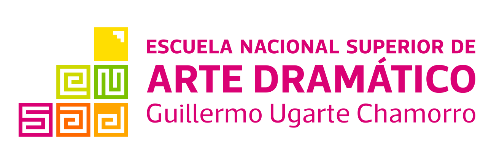 DIRECTORA DE LA ESCUELA NACIONAL SUPERIOR DE ARTE DRAMÁTICO “GUILLERMO UGARTE CHAMORRO”DEPENDENCIA: Dirección General (    ) Dirección Académica (    ) Coordinación Académica (   )Yo    ……………………………………………………………………Identificado (a) con DNI N° ……………./C.E.N° ……………………………….…………….domiciliado (a)                                           en:………….……………………………………………………………………. del distrito: ……………………..…………………...Postulante (   ), estudiante (   ), ex estudiante (   ), egresado (a) (   ) bachiller (   ) de la especialidad de…….……..….del …..ciclo, me dirijo a usted con el fin de solicitar a quien corresponda se gestione el siguiente trámite: 1Certificado de estudios2Constancia de: estudio (    ) ingreso(   ) matrícula (    ) egresado (    ) y tercio superior(     )3Examen de sustentación para optar el título de licenciado(     )4Trámite para el grado de bachiller(     )5Trámite de título de licenciado(     )6Traslado externo(     )7Reserva de matrícula(     )8Cambio de turno(     )9Convalidación(     )10Reincorporación(     )11Récord de notas(     )12Media beca (     )13Justificación de inasistencia por salud del día(     )14Otros: especificar(     )Fundamentación del pedido:Adjunto al presente los siguientes documentos en digital: 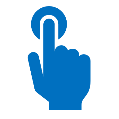 _______________________________________________________________________________________Presentación física de los siguientes documentos:Número de Celular: …………………. Correo: ……………………..